KARYA TULIS ILMIAHBRIKET BIOARANG KULIT BUAH KAKAO (Theobroma Cacao) SEBAGAI ALTERNATIF PENGGANTI ENERGI ARANG KAYUKarya Tulis Ilmiah ini disusun sebagai salah satu syarat untuk memperoleh gelar Ahli Madya Kesehatan Lingkungan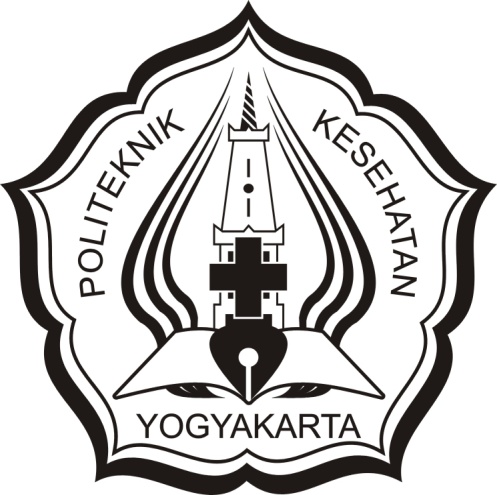 Disusun Oleh :IRADEK PATRIANIM. P0 7133107066KEMENTERIAN KESEHATAN REPUBLIK INDONESIAPOLITEKNIK KESEHATAN KEMENKES YOGYAKARTAJURUSAN KESEHATAN LINGKUNGAN2010